BLIK: zamiast gotówką czy kartą zapłać… telefonemIle razy zdarzyło ci się wyjść z domu bez portfela, o czym przekonywałeś się dopiero przy sklepowej kasie? A nawet, jeżeli go zabrałeś, to okazywało się, że jest pusty, a sprzedawca nie chciał przyjąć płatności kartą za drobne zakupy? Odpowiedzią na te problemy może być system BLIK, dzięki któremu jedyne, czego potrzebujemy przy kasie, to nasz telefon.Coraz częściej wychodzimy z domu bez pieniędzy w portfelu, co potwierdzają statystyki. Co trzeci mieszkaniec Polski deklaruje, że nigdy nie nosi ze sobą gotówki lub rzadko ma ją przy sobie, wynika z badania "Finansowy Barometr ING: Społeczeństwo Bezgotówkowe". Jednocześnie nie jesteśmy w stanie wyobrazić sobie dnia bez telefonu komórkowego. Nic więc dziwnego, że dla wielu z nas staje się on także narzędziem płatniczym.Płacenie za zakupy czy usługi w sklepach, restauracjach i innych punktach, wypłacanie gotówki w bankomatach, dokonywanie płatności w internecie jedynie za pomocą telefonu, bez użycia karty płatniczej, umożliwia nam system płatności mobilnych BLIK.Kto może korzystać z systemu BLIK?Do korzystania z płatności BLIK wystarczy smartfon z dostępem do internetu i zainstalowaną aplikacją mobilną jednego z 9 banków uczestniczących w systemie. Są to: PKO Bank Polski, mBank, ING Bank Śląski, BZ WBK, Getin Bank, Alior Bank, Bank Millennium, Orange Finanse i T-Mobile Usługi Bankowe.Jak zapłacić w sklepie?Liczba punktów, w których możemy zapłacić przy użyciu tego systemu, cały czas rośnie, a korzystanie z niego nie powinno przysporzyć trudności. Wystarczy otworzyć w telefonie aplikację naszego banku, wybrać opcję BLIK, po czym na naszym smartfonie wyświetli się 6-cyfrowy kod, który należy wpisać na terminalu płatniczym. Następnie trzeba jeszcze tylko zatwierdzić daną transakcję na naszym telefonie, na którym wyświetlą się jej szczegóły, i gotowe. W analogiczny sposób za nasze zakupy możemy zapłacić również w internecie. Coraz więcej sklepów w sieci udostępnia już tę formę płatności. Jak wypłacić gotówkę z bankomatu?Korzystając jedynie z naszego telefonu, możemy również wypłacić pieniądze w bankomacie. Wystarczy wybrać opcję „wypłata bez karty”. Zamiast kodu PIN wpisujemy kod BLIK. Następnie musimy jeszcze potwierdzić na naszym telefonie, jaką kwotę wypłacamy, po czym możemy odebrać gotówkę. http://www.blikmobile.pl/gdzie-zapłacę-blikiem/Jak przelać pieniądze na numer telefonu?BLIK oferuje również usługę przesyłania pieniędzy na numer telefonu. Zamiast jednak podawania dwudziestosześciocyfrowego numeru konta, wystarczy, że znamy numer telefonu osoby, do której chcemy wysłać przelew. Wybieramy ją z listy kontaktów w naszym telefonie (możemy również wpisać ten numer ręcznie), a chwilę później pieniądze są już na koncie odbiorcy. Przelew dokonywany jest bowiem w czasie rzeczywistym. Oznacza to, że od razu możemy rozliczyć ze znajomymi wspólne zakupy czy wyjście do kina. Tak szybko możemy jednak przelać pieniądze tylko wówczas, gdy odbiorca przelewu będzie mieć powiązany numer telefonu ze swoim kontem bankowym. Można to zrobić również w aplikacji mobilnej naszego banku. Czy w ten sposób możemy płacić w urzędzie?BLIK umożliwia również płatności w placówkach Poczty Polskiej, a także - dzięki wspólnemu projektowi Ministerstwa Rozwoju i Krajowej Izby Rozliczeniowej - w coraz większej liczbie urzędów w całej Polsce. Dzięki wprowadzeniu tego rozwiązania do urzędów nie musimy przechodzić od okienka, w którym załatwiamy formalności, do kasy, aby dokonać wpłaty, i z powrotem. Możemy zapłacić od razu w obecności urzędnika i dzięki temu dużo szybciej sfinalizować daną sprawę, taką jak odbiór prawa jazdy czy tablic rejestracyjnych wymarzonego samochodu. A jak już będziemy go mieli i niestety zdarzy nam się dostać mandat, zgodnie z nowymi przepisami, będziemy mogli za niego zapłacić, również korzystając z systemu BLIK, od razu na miejscu, u policjanta, który nas zatrzymał.Czy BLIK jest bezpieczny?Każdą transakcję dokonywaną w ten sposób musimy potwierdzić po pierwsze jednorazowym, losowo wygenerowanym kodem BLIK, po drugie zaakceptować ją na naszym telefonie. Kod jest ważny jedynie przez dwie minuty. Mała więc szansa na to, że nawet jeżeli ktoś na naszym telefonie go podejrzy, zdoła go do czegoś wykorzystać. Poza tym kod ten nie jest w żaden przesyłany np. SMS-em, czy e-mailem, nie powinien zatem trafić w niepowołane ręce. Gwarantem bezpieczeństwa transakcji dokonywanych w systemie BLIK są uczestniczące w nim banki, które ciągle doskonalą swoje aplikacje mobilne, oferując m.in. logowanie się do nich przy użyciu odcisku palca. Jeżeli więc nawet ktoś ukradnie nam nasz telefon, to żeby wykorzystać go do płatności w systemie BLIK, musiałby najpierw załamać zabezpieczenie zastosowane w aplikacji mobilnej naszego banku. O ile zatem będziemy odpowiednio chronić nasz telefon i z rozwagą korzystać z bankowości mobilnej, unikając chociażby logowania się do niej w trakcie korzystania z niezabezpieczonych sieci Wi-Fi, czy też nie podając nikomu naszego hasła dostępu i nie zapisując go nigdzie, również w notatkach w naszym telefonie, transakcje BLIK powinny być stosunkowo bezpieczne. Czy korzystanie z systemu kosztuje?Banki udostępniają funkcję BLIK w swoich aplikacjach mobilnych bezpłatnie. Bez obaw o dodatkowe koszty możemy płacić w ten sposób za zakupy w punkach stacjonarnych i w internecie. Może jednak okazać się, że w niektórych bankomatach za wypłatę pieniędzy w ten sposób zostaniemy obciążeni prowizją. Żeby mieć pewność, że nie poniesiemy dodatkowych kosztów, korzystając z tej metody płatności, warto zapoznać się z cennikiem swojego banku. 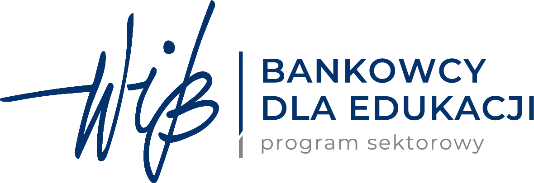 Program sektorowy „Bankowcy dla Edukacji” to jeden z największych programów edukacji finansowej w Europie. Jest on realizowany od 2016 r. z inicjatywy Związku Banków Polskich przez Warszawski Instytut Bankowości. Jego celem jest edukowanie uczniów, studentów i seniorów w zakresie podstaw praktycznej wiedzy dotyczącej ekonomii, finansów, bankowości, przedsiębiorczości, cyberbezpieczeństwa i obrotu bezgotówkowego. Dowiedz się więcej na www.bde.wib.org.pl